GRAND CANYON COUNCIL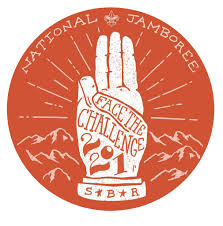 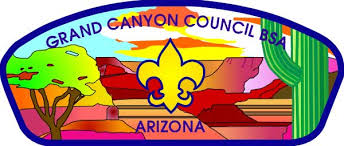 2021 NATIONAL JAMBOREESCOUTMASTER – APPLICATIONPlease FAX (480-240-979) completed application or email to ??? or mail to Council OfficePERSONAL INFORMATIONName: ___________________________________Home Address: ______________________________________________________________________________Telephone (____) ____ - ___________	Email _____________________________@___________________PRIOR NATIONAL JAMBOREE EXPERIENCE (Please list all prior National Jamboree experience)SCOUTING EXPERIENCE (Please list all current and prior positions held in the Scouting organization with dates)REASON FOR VOLUNTEERING FOR 2021 NATIONAL JAMBOREESCOUTING TRAINING (Please list ALL Scout Training completed with dates – including Wood Badge)SCOUTING RECOGNITION (Please list ALL awards and Scouting Recognition with dates)